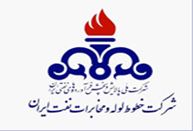 آگهي مناقصه عمومي یک مرحله اي بدون ارزیابی کیفی2002001105000266مناقصه گزار : شركت خطوط لوله و مخابرات نفت ايران – منطقه اصفهانموضوع مناقصه : ساخت، حمل و اجرای دیوار بتنی پیش ساخته اطراف فنس ولو های خطوط 8 و 16و20  اینچ منطقه اصفهان در 13 نقطه مبلغ برآورد مناقصه : 072/840/949/15 ریالمحل و مكان اجراي كار: محدوده محمودآباد اصفهان ، آمرزید آباد ، سجزی واقع در محدوده شهرستان اصفهان مدت اجراي كار: 120 روز تقویمینام دستگاه نظارت: واحد ساختمان و تاسیسات قيمت ها متناسب با كالاي ساخت داخل با لحاظ كيفيت ارائه گردد.روش ارزیابی مالی بر اساس دستورالعمل ارزیابی مالی و فرایند قیمت متناسب در مناقصات صنعت نفت (اصلاحیه 1) به شماره
 796-2/20 مورخ 11/12/ 1399 میباشد.به موجب آئين نامه راهكارهاي افزايش ضمانت اجرائي و تقويت حسابرسي ، به هنگام انعقاد قرارداد با برنده مناقصه ، ارائه صورتهاي مالي حسابرسي شده توسط سازمان حسابرسي و شركتهاي حسابرسي عضو جامعه حسابداران رسمي كشور الزامي است.( حسب مورد درج گردد)نوع و مبلغ تضمين شركت در فرآيند ارجاع كار : مبلغ 003/492/797   ريال  بصورت يك يا تركيبي از ضمانت نامه هاي مندرج در بند هاي الف، ب، پ ،ج ،چ ،ح ، خ ماده 4 آيين نامه تضمين معاملات دولتي به شماره 123402/50659 مورخ 22/9/1394 هيأت محترم وزيران می باشد. تضمين وجه نقد ميبايست به شماره شبا 4101046871202845 09010000 بانك مركزي واريز گردد. ضمنا" تاکید میگردد میبایست ضمانتنامه يا رسيد واریز وجه نقد در سامانه بارگزاري گردد . درج كد اقتصادي و شناسه ملي جهت اشخاص حقوقي در پيشنهاد قيمت مندرج در سامانه ستاد الزامی میباشد. دارا بودن و بارگذاري گواهينامه صلاحيت پیمانکاری معتبر از سازمان برنامه و بودجه کشور در رشته ابنیه. با حداقل رتبه 5 الزامي ميباشد.(حسب مورد زمانیکه کار فنی، مهندسی باشد)دارا بودن و بارگذاری گواهی صلاحیت ایمنی معتبر از وزارت تعاون، کار و رفاه اجتماعی یا گواهی موقت از مراجع ذیربط در سامانه ستاد الزاميست.زمان و نحوه دریافت اسناد مناقصه از طریق سامانه: شركت كنندگان مهلت دارند تا ساعت  15مورخ 25/11/1402 با مراجعه به سامانه تداركات الكترونيكي دولت (ستاد) به نشاني  www.setadiran.ir نسبت به دریافت اسناد اقدام نمايند.لازم به ذكر است كليه مراحل برگزاري مناقصه از فرخوان تا انتخاب برنده از طریق سايت مزبور انجام خواهد شد و لازم است مناقصه گران در صورت عدم عضويت قبلي در سامانه ستاد ، نسبت به ثبت نام و اخذ گواهي امضاء الكترونيكي  اقدام نمايند و جهت  عضويت با پشتيباني سامانه ستاد به شماره 02141934 تماس حاصل فرمايند. ضمنأ درج کامل آدرس محل اقامتگاه شخص حقوقی (آدرس پستی شرکت)، شماره فکس و تلفن شرکت و مدیران شرکت در سامانه تدارکات الکترونیک دولت جهت ارسال دعوتنامه و هرگونه اطلاع رسانی برای کلیه شرکت کنندگان در مناقصه الزامی است.زمان و مهلت تکمیل و بارگذاری پيشنهادات در سامانه و مهلت تحویل اصل پاکت الف حاوی تضمین شرکت در فرآیند ارجاع کار: شركت كنندگان مي بايست تا ساعت 15 مورخ  07/ 12/1402 نسبت به تكميل اسناد مربوطه و بارگذاري در سامانه تداركات الكترونيك دولت (ستاد) و تحويل اصل پاكت الف (اصل ضمانتنامه شركت در فرآيند ارجاع كار/ اصل رسید واریز وجه نقد) لاك و مهر شده در مهلت مندرج در این بند به دفتر كميسيون مناقصات نیز اقدام و رسید دریافت  نمايند. (درصورت عدم تحویل اصل ضمانتنامه در سررسید مندرج در این بند ، پیشنهاد بازگشایی نخواهد شد.)زمان و محل گشايش پاكات : پيشنهادهاي واصله در ساعت 10  صبح مورخ  16/ 12/1402در محل كميسيون مناقصات به آدرس:  اصفهان، اتوبان آزادگان، بلوارنفت، شرکت خطوط لوله و مخابرات نفت منطقه اصفهان از طريق سامانه تداركات الكترونيك دولت ( ستاد) بازگشايي و خوانده خواهد شد. .(اطلاع از تاریخ گشایش پاکات و مواعد زمانی از طریق سامانه ستاد امکان پذیر می باشد)  زمان و مکان جلسه توجیهی : جلسه توجيهي با شركت كنندگان جهت بازديد از محل انجام كار ، توضیح و تشریح اسناد ، در تاریخ 29/ 11/1402 ساعت 9 صبح به نشانی : اصفهان، اتوبان آزادگان، بلوارنفت، شرکت خطوط لوله و مخابرات نفت منطقه اصفهان ، سالن جلسات تشکیل می گردد .جهت كسب اطلاعات بيشتر درخصوص موضوع كار مناقصه با تلفن  03133960190 آقای موذنی  رییس واحد ساختمان و تاسیسات تماس حاصل فرمائيد .www.shana.ir                                    www.setadiran.ir                           www.ioptc.irروابط عمومي 